ProfileExperienced and driven linguist, technical translator, project manager, marketing manager with an impressive background of managing and coordinating international projects. Worked as language expert, project coordinator and manager with worldly well-known companies and institutes. Working ExperiencesMarketing manager and medical terminologist at Medling s r o, Liberec, CR      March 2013 - 2019University Teacher, Tehran University, Faculty of Foreign Languages;      Aug. 2012 - Feb. 2013Senior linguist at Computer Research Centre of Islamic Sciences, Tehran, IranJune 2011- Aug. 2012Translator and correspondent at Russian News Agency Ria Novosty, Moscow, RussiaApril 2010-Feb. 2011Technology transfer project manager, technical translator, interpreter (English, Russian Persian), proofreader, Technology Cooperation Office of Iran, in Russia and IranMay 1998- March 2010Freelance Linguist and translator. Working as a language expert, team and project coordinator,  linguist, translator, proofreader, subtitler, etc. with well-known companies and institutes,      April 2013- presentEducation & TrainingsPh.D in philology, People’s Friendship University of Russia, Moscow, Russia      May 2010-Specialised in Comparative, Historical and Typological LinguisticsMA in philology,  People’s Friendship University of Russia, Moscow, Russia      June 2007BA in Russian language, Tehran University, Tehran, Iran      Jan. 2001English Language, University of Oxford, Delegacy of Local Examination, SIMIN Institute, Tehran, Iran      Nov. 1997Language Engineering, advanced level, UNDL Foundation, Geneva, Switzerland     July, 2014Terminology Management, (ECQA), Cologne University of Applied Sciences, Germany     Sept. 2011 Skills Computer:MS Office: Word, Excel, Power Point, Outlook, Microsoft publisher;Adobe Acrobat;CAT Tools: SDL Trados, MemoQ, Matecat, TB, TWS;Subtitle: Subtitle  Editor, .srt;Languages:Persian (Farsi): nativeEnglish, Russian: advancedCzech: beginnerGerman, Dari, Tajik, Arabic: working experience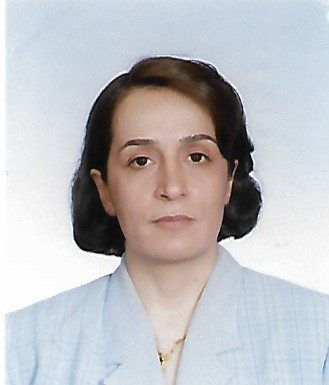 